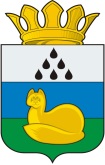 ДУМАУВАТСКОГО МУНИЦИПАЛЬНОГО РАЙОНАПРОТОКОЛзаседания постоянной комиссиипо местному самоуправлению иградостроительной деятельности22 декабря 2022 г.	№ 7с. УватМесто проведения заседания – с. Уват, ул. Иртышская, д. 19, каб. 224. Присутствовали: 5 депутатов (установленная численность депутатов - 5). Список присутствующих прилагается.Кворум соблюден.Приглашены (присутствуют):Созонов А.М. – заместитель начальника управления градостроительной деятельности и муниципального хозяйства администрации Уватского муниципального района.П О В Е С Т К А:1.	Об утверждении повестки заседания.Докладывает – заместитель председателя постоянной комиссиипо местному самоуправлению и градостроительной деятельностиКухаренко Татьяна Ивановна2.	О награждении Почетной грамотой Думы Уватского муниципального района.Докладывает - советник председателя ДумыУватского муниципального районаБеломоина Ольга Михайловна3.	Об утверждении Плана работы Думы Уватского муниципального района на 2023 год.Докладывает - советник председателя ДумыУватского муниципального районаБеломоина Ольга Михайловна4.	О внесении изменений в решение Думы Уватского муниципального района от 26.06.2018 №260 «Об утверждении Положения о порядке организации и проведения публичных слушаний, общественных обсуждений в Уватском муниципальном районе по вопросам градостроительной деятельности».Докладывает – заместитель начальника управленияградостроительной деятельности и муниципального хозяйстваадминистрации Уватского муниципального районаСозонов Алексей Михайлович5.	О признании утратившими силу решений Думы Уватского муниципального района.Докладывает – заместитель начальника управленияградостроительной деятельности и муниципального хозяйстваадминистрации Уватского муниципального районаСозонов Алексей Михайлович6.	О внесении изменений в решение Думы Уватского муниципального района от 23.05.2013 №186 «О Порядке обеспечения доступа к информации о деятельности Думы Уватского муниципального района и Председателя районной Думы».Докладывает - советник председателя ДумыУватского муниципального районаБеломоина Ольга Михайловна7.	О признании утратившими силу некоторых решений Думы Уватского муниципального района, регламентирующих деятельность контрольно-счетной палаты Уватского муниципального района.Докладывает - советник председателя ДумыУватского муниципального районаБеломоина Ольга Михайловна8.	О премировании Главы администрации Уватского муниципального района.Докладывает - советник председателя ДумыУватского муниципального районаБеломоина Ольга Михайловна9.	О премировании председателя Контрольно-счетной палаты Уватского муниципального района.Докладывает - советник председателя ДумыУватского муниципального районаБеломоина Ольга Михайловна1. СЛУШАЛИ: Об утверждении повестки заседания.Председатель постоянной комиссии Телегина Н.В. ознакомила депутатов с проектом повестки заседания и уточнила, есть ли у кого-то предложения по внесению изменений и дополнений в повестку. Других предложений от депутатов об изменении и дополнении повестки не поступило.Вопрос об утверждении повестки заседания постоянной комиссии вынесен на голосование.Результат голосования по повестке в целом: РЕШИЛИ: Повестку Дня заседания постоянной комиссии считать принятой.2. СЛУШАЛИ: О награждении Почетной грамотой Думы Уватского муниципального района.Беломоина О.М.: Проектом решения предлагается наградить Почетной грамотой Думы Уватского муниципального района за заслуги в развитии культуры на территории Уватского муниципального района Бронникову Ольгу Васильевну, экскурсовода автономного учреждения «Краеведческий музей Уватского муниципального района «Легенды седого Иртыша».Предоставляется время для вопросов.Вопросов не последовало.ВЫСТУПИЛИ:Телегина Н.В.: предложила рекомендовать депутатам районной Думы принять проект решения.Других предложений не поступило. Вопрос вынесен на голосование. Результат голосования:РЕШИЛИ:3. СЛУШАЛИ: Об утверждении Плана работы Думы Уватского муниципального района на 2023 год.Беломоина О.М.: Проект решения Думы Уватского муниципального района «Об утверждении Плана работы Думы Уватского муниципального района на 2023 год» разработан в соответствии со статьей 9 Регламента работы Думы Уватского муниципального района, утвержденного решением Думы Уватского муниципального района от 28.03.2013 №173, на основании предложений субъектов правотворческой инициативы: Председателя районной Думы, Главы администрации Уватского муниципального района.Предоставляется время для вопросов.Вопросов не последовало.ВЫСТУПИЛИ:Телегина Н.В.: предложила рекомендовать депутатам районной Думы принять проект решения.Других предложений не поступило. Вопрос вынесен на голосование. Результат голосования:РЕШИЛИ:4. СЛУШАЛИ: О внесении изменений в решение Думы Уватского муниципального района от 26.06.2018 №260 «Об утверждении Положения о порядке организации и проведения публичных слушаний, общественных обсуждений в Уватском муниципальном районе по вопросам градостроительной деятельности».Созонов А.М.: Проект решения Думы Уватского муниципального района «О внесении изменения в решение Думы Уватского муниципального района от 26.06.2018 №260 «Об утверждении Положения о порядке организации и проведения публичных слушаний, общественных обсуждений в Уватском муниципальном районе по вопросам градостроительной деятельности» разработан в связи с вступлением в законную силу Федерального закона от 14.07.2022 № 350-ФЗ «О внесении изменений в отдельные законодательные акты Российской Федерации». Предлагаемой редакцией проекта решения вносится дополнение в части сроков проведения общественных обсуждений или публичных слушаний в случае подготовки изменений в генеральный план поселения применительно к территории одного или нескольких населенных пунктов.Необходимость принятия проекта решения обусловлена приведением в соответствие с действующим законодательством в области градостроительной деятельности.Предоставляется время для вопросов.Вопросов не последовало.ВЫСТУПИЛИ:Телегина Н.В.: предложила рекомендовать депутатам районной Думы принять проект решения.Других предложений не поступило. Вопрос вынесен на голосование. Результат голосования:РЕШИЛИ:5. СЛУШАЛИ: О признании утратившими силу решений Думы Уватского муниципального района.Созонов А.М.: Проект решения Думы Уватского муниципального района «О признании утратившими силу решений Думы Уватского муниципального района» разработан в соответствии с Градостроительным кодексом Российской Федерации, Федеральным законом от 06.10.2003 №131-ФЗ «Об общих принципах организации местного самоуправления в Российской Федерации», Законом Тюменской области от 28.12.2020 № 112 «О внесении изменения в Закон Тюменской области «О регулировании градостроительной деятельности в Тюменской области», Уставом Уватского муниципального района Тюменской области.Необходимость принятия проекта решения обусловлена вступлением в силу изменений в Градостроительный кодекс Российской Федерации и Закона Тюменской области от 28.12.2020 № 112 «О внесении изменения в Закон Тюменской области «О регулировании градостроительной деятельности в Тюменской области», в связи наделением администраций муниципальных образований полномочиями по утверждению правил землепользования и застройки.Предоставляется время для вопросов.Вопросов не последовало.ВЫСТУПИЛИ:Телегина Н.В.: предложила рекомендовать депутатам районной Думы принять проект решения.Других предложений не поступило. Вопрос вынесен на голосование. Результат голосования:РЕШИЛИ:6. СЛУШАЛИ: О внесении изменений в решение Думы Уватского муниципального района от 23.05.2013 №186 «О Порядке обеспечения доступа к информации о деятельности Думы Уватского муниципального района и Председателя районной Думы».Беломоина О.М.: Проект решения Думы Уватского муниципального района «О внесении изменений в решение Думы Уватского муниципального района от 23.05.2013 №186 «О порядке обеспечения доступа к информации о деятельности Думы Уватского муниципального района и Председателя районной Думы» разработан в соответствии с Федеральным законом от 09.02.2009 №8-ФЗ «Об обеспечении доступа к информации о деятельности государственных органов и органов местного самоуправления».В отличие от действующей редакции:1) дополнено новым способом обеспечения доступа к информации о деятельности районной Думы путем размещения информации на официальной странице в информационно-телекоммуникационной сети «Интернет»; 2) указано ответственное лицо за размещение информации на официальной странице;3) перечень информации о деятельности районной Думы и Председателя районной Думы дополнен новым пунктом – публичные слушания и общественные обсуждения, проводимые районной Думой, результаты публичных слушаний и общественных обсуждений, а также информация о способах направления гражданами (физическими лицами) своих предложений в электронной форме.Скорректированы некоторые пункты решения согласно сравнительной таблице.Предоставляется время для вопросов.Вопросов не последовало.ВЫСТУПИЛИ:Телегина Н.В.: предложила рекомендовать депутатам районной Думы принять проект решения.Других предложений не поступило. Вопрос вынесен на голосование. Результат голосования:РЕШИЛИ:7. СЛУШАЛИ: О признании утратившими силу некоторых решений Думы Уватского муниципального района, регламентирующих деятельность контрольно-счетной палаты Уватского муниципального района.Беломоина О.М.: Проект решения Думы Уватского муниципального района «О признании утратившими силу некоторых решений Думы Уватского муниципального района, регламентирующих деятельность контрольно-счетной палаты  Уватского муниципального района» разработан в соответствии со статьей 38 Федерального закона от 06.10.2003 № 131-ФЗ «Об общих принципах организации местного самоуправления в Российской Федерации», Федеральным законом от 07.02.2011 № 6-ФЗ «Об общих принципах организации и деятельности контрольно-счетных органов субъектов Российской Федерации и муниципальных образований», Уставом Уватского муниципального района Тюменской области, решением Думы Уватского муниципального района от 24.03.2022 №126 «Об учреждении контрольно-счетной палаты Уватского муниципального района с правами юридического лица» (в редакции решения Думы Уватского муниципального района от 15.04.2022 №145).Проектом решения признаются утратившими силу два решения районной Думы, в связи с принятием 15 апреля 2022 г. нормативного правового акта, регулирующего порядок организации и деятельности контрольно-счетной палаты Уватского муниципального района. Данные решения районной Думы с 15 апреля 2022 г. в работе контрольно-счетной палаты Уватского муниципального района не применяются.Предоставляется время для вопросов.Вопросов не последовало.ВЫСТУПИЛИ:Телегина Н.В.: предложила рекомендовать депутатам районной Думы принять проект решения.Других предложений не поступило. Вопрос вынесен на голосование. Результат голосования:РЕШИЛИ:8. СЛУШАЛИ: О премировании Главы администрации Уватского муниципального района.Беломоина О.М.: Проект решения разработан на основании ходатайства администрации Уватского муниципального района о выплате премии Главе администрации Уватского муниципального района, в соответствии с Порядком премирования Главы администрации Уватского муниципального района и постановлением Правительства Тюменской области от 16.06.2009 № 163-п «Об установлении нормативов формирования расходов на оплату труда депутатов, выборных должностных лиц местного самоуправления, осуществляющих свои полномочия на постоянной основе, муниципальных служащих».Согласно пункту 2.1. раздела 2 Порядка премирования, премии по результатам работы могут выплачиваться за месяц, квартал, год. Сумма премий (в расчете на год) не может превышать двух должностных окладов.Предоставляется время для вопросов.Вопросов не последовало.ВЫСТУПИЛИ:Телегина Н.В.: предложила рекомендовать депутатам районной Думы принять проект решения.Других предложений не поступило. Вопрос вынесен на голосование. Результат голосования:РЕШИЛИ:9. СЛУШАЛИ: О премировании председателя Контрольно-счетной палаты Уватского муниципального района.Беломоина О.М.: Проект решения разработан в соответствии с решением Думы Уватского муниципального района от 24.03.2022 №129 «О материальном и социальном обеспечении должностных лиц контрольно-счетной палаты Уватского муниципального района».Согласно пункту 2.5.3 решения Думы Уватского муниципального района от 24.03.2022 №129 «О материальном и социальном обеспечении должностных лиц контрольно-счетной палаты Уватского муниципального района» премирование председателя Контрольно-счетной палаты Уватского муниципального района осуществляется по решению Думы Уватского муниципального района.Бюджетные ассигнования, предусмотренные на содержание председателя Контрольно-счетной палаты Уватского муниципального района, позволяют осуществить данную выплату, так как премирование производится в пределах утвержденных лимитов бюджетных обязательств на оплату труда.Предоставляется время для вопросов.Вопросов не последовало.ВЫСТУПИЛИ:Телегина Н.В.: предложила рекомендовать депутатам районной Думы принять проект решения.Других предложений не поступило. Вопрос вынесен на голосование. Результат голосования:РЕШИЛИ:Председательствующий заседания				       Н.В. ТелегинаСекретарь заседания							       О.М. БеломоинаСПИСОК ДЕПУТАТОВ,присутствующих на заседании постоянной комиссии Думы Уватского муниципального района шестого созывапо местному самоуправлению и градостроительной деятельности 22 декабря 2022 года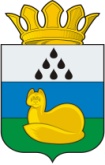 ДУМАУВАТСКОГО МУНИЦИПАЛЬНОГО РАЙОНАПостоянная комиссия по местному самоуправлению иградостроительной деятельностиР Е Ш Е Н И ЕР Е Ш Е Н И Е 4222 декабря 2022 г.	№ 42с.УватО проекте решения Думы Уватского муниципального района«О награждении Почетной грамотой ДумыУватского муниципального района»Рассмотрев проект решения Думы Уватского муниципального района «О награждении Почетной грамотой Думы Уватского муниципального района», постоянная комиссия РЕШИЛА:Рекомендовать депутатам районной Думы принять проект решения Думы Уватского муниципального района «О награждении Почетной грамотой Думы Уватского муниципального района».Председатель	Н.В. ТелегинаДУМАУВАТСКОГО МУНИЦИПАЛЬНОГО РАЙОНАПостоянная комиссияпо местному самоуправлению иградостроительной деятельностиР Е Ш Е Н И ЕР Е Ш Е Н И Е 4322 декабря 2022 г.	№ 43с.УватО проекте решения Думы Уватского муниципального района«Об утверждении Плана работы Думы Уватскогомуниципального района на 2023 год»Рассмотрев проект решения Думы Уватского муниципального района «Об утверждении Плана работы Думы Уватского муниципального района на 2023 год», постоянная комиссия РЕШИЛА:Рекомендовать депутатам районной Думы принять проект решения Думы Уватского муниципального района «Об утверждении Плана работы Думы Уватского муниципального района на 2023 год».Председатель	Н.В. ТелегинаДУМАУВАТСКОГО МУНИЦИПАЛЬНОГО РАЙОНАПостоянная комиссияпо местному самоуправлению иградостроительной деятельностиР Е Ш Е Н И ЕР Е Ш Е Н И Е 4422 декабря 2022 г.	№ 44с.УватО проекте решения Думы Уватского муниципального района«О внесении изменений в решение Думы Уватского муниципального района от 26.06.2018 №260 «Об утверждении Положения о порядке организации и проведения публичных слушаний, общественных обсуждений в Уватском муниципальном районе по вопросамградостроительной деятельности»Рассмотрев проект решения Думы Уватского муниципального района «О внесении изменений в решение Думы Уватского муниципального района от 26.06.2018 №260 «Об утверждении Положения о порядке организации и проведения публичных слушаний, общественных обсуждений в Уватском муниципальном районе по вопросам градостроительной деятельности», постоянная комиссия РЕШИЛА:Рекомендовать депутатам районной Думы принять проект решения Думы Уватского муниципального района «О внесении изменений в решение Думы Уватского муниципального района от 26.06.2018 №260 «Об утверждении Положения о порядке организации и проведения публичных слушаний, общественных обсуждений в Уватском муниципальном районе по вопросам градостроительной деятельности».Председатель	Н.В. ТелегинаДУМАУВАТСКОГО МУНИЦИПАЛЬНОГО РАЙОНАПостоянная комиссияпо местному самоуправлению иградостроительной деятельностиР Е Ш Е Н И ЕР Е Ш Е Н И Е 4522 декабря 2022 г.	№ 45с.УватО проекте решения Думы Уватского муниципального района«О признании утратившими силу решений Думы Уватскогомуниципального района»Рассмотрев проект решения Думы Уватского муниципального района «О признании утратившими силу решений Думы Уватского муниципального района», постоянная комиссия РЕШИЛА:Рекомендовать депутатам районной Думы принять проект решения Думы Уватского муниципального района «О признании утратившими силу решений Думы Уватского муниципального района».Председатель	Н.В. ТелегинаДУМАУВАТСКОГО МУНИЦИПАЛЬНОГО РАЙОНАПостоянная комиссияпо местному самоуправлению иградостроительной деятельностиР Е Ш Е Н И ЕР Е Ш Е Н И Е 4622 декабря 2022 г.	№ 46с.УватО проекте решения Думы Уватского муниципального района«О внесении изменений в решение Думы Уватского муниципального района от 23.05.2013 №186 «О Порядке обеспечения доступа к информации о деятельности Думы Уватского муниципального районаи Председателя районной Думы»Рассмотрев проект решения Думы Уватского муниципального района «О внесении изменений в решение Думы Уватского муниципального района от 23.05.2013 №186 «О Порядке обеспечения доступа к информации о деятельности Думы Уватского муниципального района и Председателя районной Думы», постоянная комиссия РЕШИЛА:Рекомендовать депутатам районной Думы принять проект решения Думы Уватского муниципального района «О внесении изменений в решение Думы Уватского муниципального района от 23.05.2013 №186 «О Порядке обеспечения доступа к информации о деятельности Думы Уватского муниципального района и Председателя районной Думы».Председатель	Н.В. ТелегинаДУМАУВАТСКОГО МУНИЦИПАЛЬНОГО РАЙОНАПостоянная комиссияпо местному самоуправлению иградостроительной деятельностиР Е Ш Е Н И ЕР Е Ш Е Н И Е 4722 декабря 2022 г.	№ 47с.УватО проекте решения Думы Уватского муниципального района«О признании утратившими силу некоторых решений Думы Уватского муниципального района, регламентирующих деятельностьконтрольно-счетной палаты Уватского муниципального района»Рассмотрев проект решения Думы Уватского муниципального района «О признании утратившими силу некоторых решений Думы Уватского муниципального района, регламентирующих деятельность контрольно-счетной палаты Уватского муниципального района», постоянная комиссия РЕШИЛА:Рекомендовать депутатам районной Думы принять проект решения Думы Уватского муниципального района «О признании утратившими силу некоторых решений Думы Уватского муниципального района, регламентирующих деятельность контрольно-счетной палаты Уватского муниципального района».Председатель	Н.В. ТелегинаДУМАУВАТСКОГО МУНИЦИПАЛЬНОГО РАЙОНАПостоянная комиссияпо местному самоуправлению иградостроительной деятельностиР Е Ш Е Н И ЕР Е Ш Е Н И Е 4822 декабря 2022 г.	№ 48с.УватО проекте решения Думы Уватского муниципального района«О премировании Главы администрации Уватскогомуниципального района»Рассмотрев проект решения Думы Уватского муниципального района «О премировании Главы администрации Уватского муниципального района», постоянная комиссия РЕШИЛА:Рекомендовать депутатам районной Думы принять проект решения Думы Уватского муниципального района «О премировании Главы администрации Уватского муниципального района».Председатель	Н.В. ТелегинаДУМАУВАТСКОГО МУНИЦИПАЛЬНОГО РАЙОНАПостоянная комиссияпо местному самоуправлению иградостроительной деятельностиР Е Ш Е Н И ЕР Е Ш Е Н И Е 4922 декабря 2022 г.	№ 49с.УватО проекте решения Думы Уватского муниципального района«О премировании председателя Контрольно-счетной палатыУватского муниципального района»Рассмотрев проект решения Думы Уватского муниципального района «О премировании председателя Контрольно-счетной палаты Уватского муниципального района», постоянная комиссия РЕШИЛА:Рекомендовать депутатам районной Думы принять проект решения Думы Уватского муниципального района «О премировании председателя Контрольно-счетной палаты Уватского муниципального района».Председатель	Н.В. ТелегинаПредседательствующий заседанияТелегина Н.В., председатель постоянной комиссии по местному самоуправлению и градостроительной деятельностиСекретарь заседанияБеломоина О.М., советник председателя Думы Уватского муниципального районазапротиввоздержались- 5- нет- нетзапротиввоздержались- 5- нет- нетРЕШИЛИ:(Решение №42)Рекомендовать депутатам районной Думы принять проект решения Думы Уватского муниципального района «О награждении Почетной грамотой Думы Уватского муниципального района».запротиввоздержались- 5- нет- нетРЕШИЛИ:(Решение №43)Рекомендовать депутатам районной Думы принять проект решения Думы Уватского муниципального района «Об утверждении Плана работы Думы Уватского муниципального района на 2023 год».запротиввоздержались- 5- нет- нетРЕШИЛИ:(Решение №44)Рекомендовать депутатам районной Думы принять проект решения Думы Уватского муниципального района «О внесении изменений в решение Думы Уватского муниципального района от 26.06.2018 №260 «Об утверждении Положения о порядке организации и проведения публичных слушаний, общественных обсуждений в Уватском муниципальном районе по вопросам градостроительной деятельности».запротиввоздержались- 5- нет- нетРЕШИЛИ:(Решение №45)Рекомендовать депутатам районной Думы принять проект решения Думы Уватского муниципального района «О признании утратившими силу решений Думы Уватского муниципального района».запротиввоздержались- 5- нет- нетРЕШИЛИ:(Решение №46)Рекомендовать депутатам районной Думы принять проект решения Думы Уватского муниципального района «О внесении изменений в решение Думы Уватского муниципального района от 23.05.2013 №186 «О Порядке обеспечения доступа к информации о деятельности Думы Уватского муниципального района и Председателя районной Думы».запротиввоздержались- 5- нет- нетРЕШИЛИ:(Решение №47)Рекомендовать депутатам районной Думы принять проект решения Думы Уватского муниципального района «О признании утратившими силу некоторых решений Думы Уватского муниципального района, регламентирующих деятельность контрольно-счетной палаты Уватского муниципального района».запротиввоздержались- 5- нет- нетРЕШИЛИ:(Решение №48)Рекомендовать депутатам районной Думы принять проект решения Думы Уватского муниципального района «О премировании Главы администрации Уватского муниципального района».запротиввоздержались- 5- нет- нетРЕШИЛИ:(Решение №49)Рекомендовать депутатам районной Думы принять проект решения Думы Уватского муниципального района «О премировании председателя контрольно-счетной палаты Уватского муниципального района».Номер избира-тельного округаФамилия Имя ОтчествоПрисутствие/отсутствие депутата(с указанием причины отсутствия)1Демидюк Петр ЯковлевичПрисутствовал6Свяцкевич Юрий ОлеговичПрисутствовал5Телегина Наталья ВалерьевнаПрисутствовала8Кухаренко Татьяна ИвановнаПрисутствовала15Суханов Михаил ВикторовичПрисутствовалВСЕГО присутствует:5